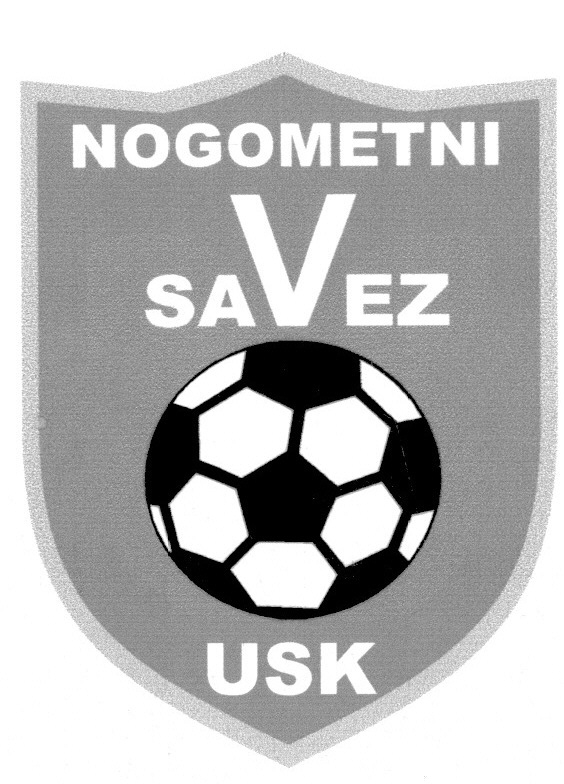 NOGOMETNI SAVEZ UNSKO- SANSKOG KANTONA    77000 Bihać, Dvorana Luke bbTel/fax: ++387 37 220 283, žiro račun: 3385002200518445 UNICREDIT Banka BihaćDruga liga NS  F BIH grupa “Zapad“R A S  P O R E D    S U D I J A    I    D E L E G A T AKOLO/SATI8.KOLO - 15,00 satiSub– 13/14.10.2012. godinerezerve             Komesar                                                                                  Komesarza određivanje sudija                                                                        za takmičenje   Marjanović Josip,s.r.                                                               Ćemal Fahrudin,s.r.                                                       R/BPAR/MJESTO/DELEGATSUDIJEMJESTO   Subota13.10.2012.NK”Mladost d.s.”-NK”Vitez”(B)VrnogračDel: Saračević FuadSudijaA-1A-2Muslić HerminBurzić ĐžemalToromanović HifzijaBihaćCazinCazinNedelja14.10.2012.NK”Kiseljak”-FK”Vitez”KiseljakDel: Sučić MojislavSudijaA-1A-2Kahrić SeadŠeho MehmedĐelilbašić HarisTravnikBugojnoKaraulaSubota13.10.2012.NK”Sloga”-NK”KljučBos.OtokaDel:Alagić MehoSudijaA-1A-2Grabus AdnanBilješko BorisPuzović IgorTravnikN.TravnikTravnikSubota13.10.2012.NK”Una”-NK“Bratstvo”Del. Oraščanin IbrahimSudijaA-1A-2Kasupović AdnanOmerdić AmarSulić IsmetBihaćBihać BihaćSubota13.10.2012.NK”Omladinac 75”-NK”Maestral BSI”PokojDel: Hušidić AzizSudijaA-1A-2Zjakić Edin Tahirović AnelBudimlić ZlatanBihaćCazinBihaćNedelja14.10.2012.NK”Mladost”(P)-NK”Vlašić”PoljeDel:Čaušević MensudSudijaA-1A-2Nanić HasanAbdijanović MirhadKuduzović AldinBihaćBihaćOstrožacsudijaasistentdelegat